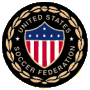 United states soccer federationSupplementary Referee ReportThis report must be mailed within 48 hours after completion of game to proper authorities.United states soccer federationSupplementary Referee ReportThis report must be mailed within 48 hours after completion of game to proper authorities.United states soccer federationSupplementary Referee ReportThis report must be mailed within 48 hours after completion of game to proper authorities.United states soccer federationSupplementary Referee ReportThis report must be mailed within 48 hours after completion of game to proper authorities.United states soccer federationSupplementary Referee ReportThis report must be mailed within 48 hours after completion of game to proper authorities.United states soccer federationSupplementary Referee ReportThis report must be mailed within 48 hours after completion of game to proper authorities.United states soccer federationSupplementary Referee ReportThis report must be mailed within 48 hours after completion of game to proper authorities.United states soccer federationSupplementary Referee ReportThis report must be mailed within 48 hours after completion of game to proper authorities.United states soccer federationSupplementary Referee ReportThis report must be mailed within 48 hours after completion of game to proper authorities.United states soccer federationSupplementary Referee ReportThis report must be mailed within 48 hours after completion of game to proper authorities.United states soccer federationSupplementary Referee ReportThis report must be mailed within 48 hours after completion of game to proper authorities.United states soccer federationSupplementary Referee ReportThis report must be mailed within 48 hours after completion of game to proper authorities.United states soccer federationSupplementary Referee ReportThis report must be mailed within 48 hours after completion of game to proper authorities.United states soccer federationSupplementary Referee ReportThis report must be mailed within 48 hours after completion of game to proper authorities.United states soccer federationSupplementary Referee ReportThis report must be mailed within 48 hours after completion of game to proper authorities.United states soccer federationSupplementary Referee ReportThis report must be mailed within 48 hours after completion of game to proper authorities.United states soccer federationSupplementary Referee ReportThis report must be mailed within 48 hours after completion of game to proper authorities.GamevsvsHome TeamHome TeamHome TeamHome TeamScoreScoreVisiting TeamVisiting TeamVisiting TeamVisiting TeamVisiting TeamVisiting TeamVisiting TeamScoreState Association /State Association /State Association /State Association /Division /Division /Division /Division /Division /Division /Division /Professional LeagueProfessional LeagueProfessional LeagueProfessional LeagueAge GroupAge GroupAge GroupAge GroupAge GroupAge GroupAge GroupDate of GameDate of GameRefereeRefereeRefereeRefereeRefereeDescribe Any Unusual Incident:        Describe Any Unusual Incident:        Describe Any Unusual Incident:        Describe Any Unusual Incident:        Describe Any Unusual Incident:        Describe Any Unusual Incident:        Describe Any Unusual Incident:        Describe Any Unusual Incident:        Describe Any Unusual Incident:        Describe Any Unusual Incident:        Describe Any Unusual Incident:        Describe Any Unusual Incident:        Describe Any Unusual Incident:        Describe Any Unusual Incident:        goalgoalgoalgoalgoalRemarks:          Remarks:          Remarks:          Remarks:          Remarks:          Remarks:          Remarks:          Remarks:          Remarks:          Remarks:          Remarks:          Remarks:          Remarks:          Remarks:          Remarks:          Remarks:          Remarks:          Remarks:          Remarks:          Referee SignatureReferee SignatureReferee SignatureID #ID #ID #ID #Phone #Report DateReport DateReport DateReport DateReport DateReport Date